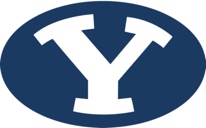 BRIGHAM YOUNG UNIVERSITY BASKETBALLBYU vs. ST. JOHN’S NOTES & CUMULATIVE STATSBYU men’s basketball will play again Dec. 2, against St. John’s of the Big East at the Roman Legends Classic presented by Old Trapper in Uncasville, Connecticut. The game will air live on ESPN2 with tipoff scheduled for 5:00pm ET (3:00pm MT). BYU vs. St. John’sThe Red Storm are off to a 3-0 start with wins over Saint Peter's (76-75), La Salle (82-65) and Boston College (97-93)St. John’s and BYU have played eight times with the Red Storm holding a 7-1 record over the Cougars.St. John’s won the last meeting, 67-62, on Dec. 8, 1990 in the championship game at the Cougar Classic. Later that year the Red Storm would advance to the Elite Eight at the NCAA Tournament. BYU head coach Mark Pope and the Milwaukee Bucks defeated St. John’s special assistant to the head coach Paul Pressley and the Orlando Magic in the first round of the 2000-01 NBA Playoffs. Then-rookie Mark Pope started the first three games of the best-of-5 series before sustaining an injury. Pressley was in his first year as an assistant coach for the Magic.St. John’s Red StormHead Coach: Mike AndersonAlma Mater: Tulsa, 1982Division I Career Record: 603-388 (19th Season)Record at St. John’s: 20-15 (2nd Season)Game BroadcastsTELEVISION: The BYU vs. St. John’s game will air live on ESPN2 with tipoff scheduled for 5:00pm ET (3:00pm MT). Jon Sciambi will have play-by-play duties with Jon Crispin as the analyst. RADIO & MOBILE: The game will also be broadcast on the BYU Sports Radio Network on KSL Radio 102.7 FM/1160 AM, BYUradio SiriusXM 143, BYUradio.org, BYUradio app, BYU Cougars app, or the BYU Gameday App. Greg Wrubell and Mark Durrant will have the radio call live from the Mohegan Sun Arena. 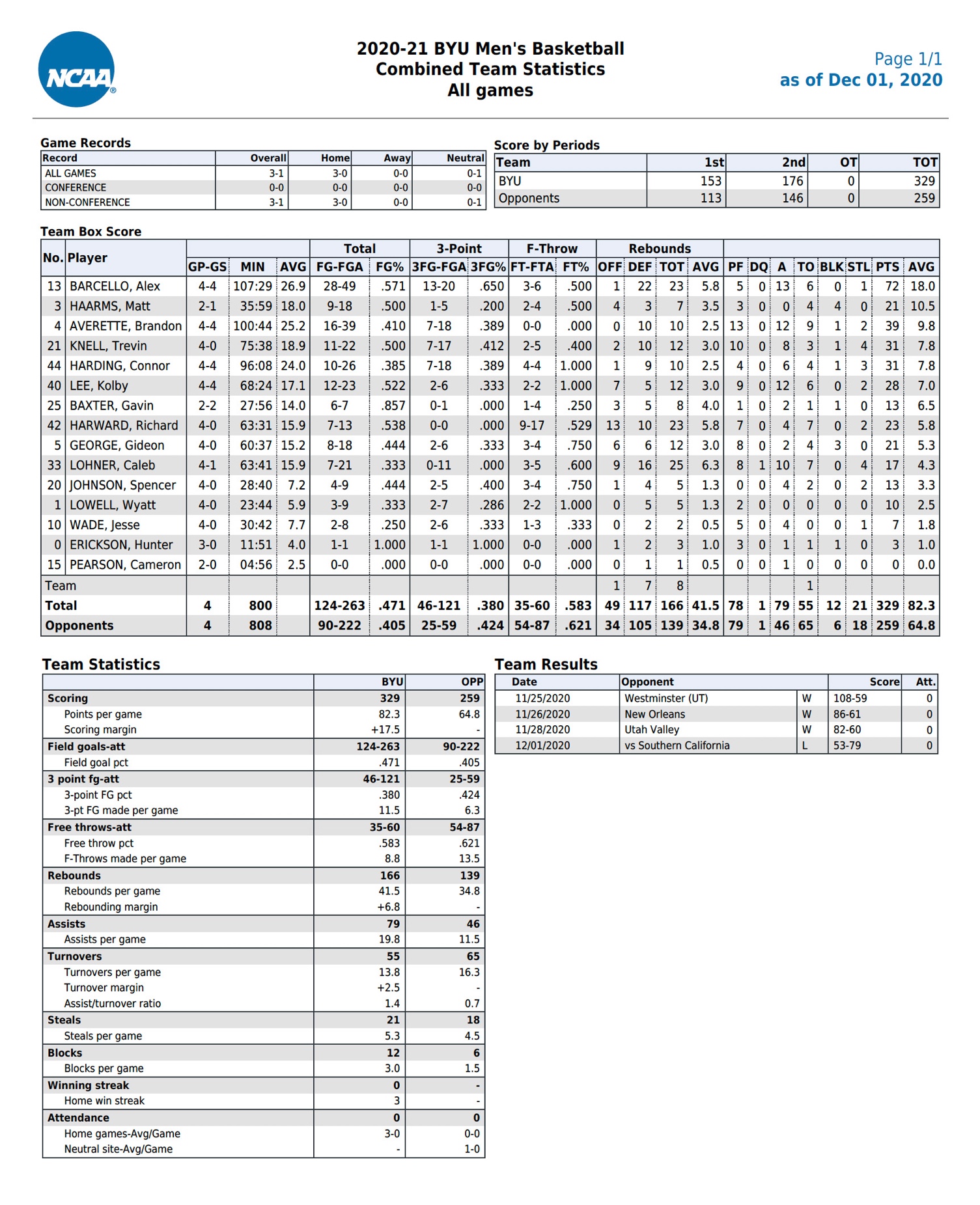 